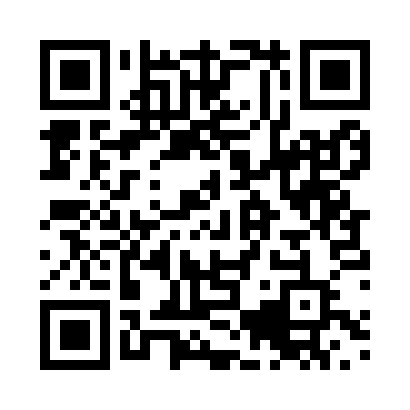 Prayer times for Qingyuan, ChinaWed 1 May 2024 - Fri 31 May 2024High Latitude Method: Angle Based RulePrayer Calculation Method: Muslim World LeagueAsar Calculation Method: ShafiPrayer times provided by https://www.salahtimes.comDateDayFajrSunriseDhuhrAsrMaghribIsha1Wed4:335:5412:253:516:568:122Thu4:325:5312:253:516:578:133Fri4:315:5212:253:506:578:144Sat4:305:5212:253:506:588:145Sun4:305:5112:243:506:588:156Mon4:295:5012:243:496:598:167Tue4:285:5012:243:496:598:168Wed4:275:4912:243:497:008:179Thu4:265:4912:243:497:008:1810Fri4:265:4812:243:487:018:1811Sat4:255:4712:243:487:018:1912Sun4:245:4712:243:487:028:2013Mon4:235:4612:243:487:028:2014Tue4:235:4612:243:487:038:2115Wed4:225:4512:243:477:038:2216Thu4:215:4512:243:477:048:2217Fri4:215:4512:243:477:048:2318Sat4:205:4412:243:477:058:2419Sun4:205:4412:243:477:058:2420Mon4:195:4312:243:477:068:2521Tue4:185:4312:243:467:068:2622Wed4:185:4312:253:467:078:2623Thu4:175:4212:253:467:078:2724Fri4:175:4212:253:467:078:2825Sat4:165:4212:253:467:088:2826Sun4:165:4212:253:467:088:2927Mon4:165:4112:253:467:098:2928Tue4:155:4112:253:467:098:3029Wed4:155:4112:253:467:108:3130Thu4:155:4112:253:467:108:3131Fri4:145:4112:263:467:118:32